Gmina Lesznowola	Lesznowola 30 kwietnia 2015 r.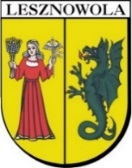 ANALIZA STANUGOSPODARKI ODPADAMI KOMUNALNYMINA TERENIE GMINY LESZNOWOLIZA ROK 2014Spis treści:WstępZgodnie z art. 3 ust. 2 pkt 10 ustawy z dnia 13 września 1996r. o utrzymaniu czystości 
i porządku w gminach (t.j. Dz. U. z 2013 poz. 1399 ze zm.), jednym z zadań gminy jest dokonanie corocznej analizy stanu gospodarki odpadami komunalnymi, w celu weryfikacji możliwości technicznych i organizacyjnych gminy w zakresie gospodarowania odpadami komunalnymi. W zakresie przedmiotowej analizy zgodnie z zapisami w/w ustawy muszą znaleźć się informacje dotyczące: możliwości przetwarzania zmieszanych odpadów komunalnych, odpadów zielonych oraz pozostałości z sortowania odpadów komunalnych przeznaczonych 
do składowania,potrzeb inwestycyjnych związanych z gospodarowaniem odpadami komunalnymi,kosztów poniesionych w związku z odbieraniem, odzyskiem, recyklingiem 
i unieszkodliwianiem odpadów komunalnych, liczby mieszkańców, ilości odpadów komunalnych wytworzonych na terenie gminy, ilości zmieszanych odpadów komunalnych, odpadów zielonych oraz pozostałości 
z sortowania odpadów komunalnych przeznaczonych do składowania z terenu gminy.Zagadnienia ogólne.W Gminie Lesznowola wszystkie odpady komunalne powstające w gospodarstwie domowym są odbierane z nieruchomości. Nie ma żadnych ograniczeń co do ilości odbieranych odpadów komunalnych z nieruchomości zamieszkiwanych. Częstotliwości i terminy odbioru zostały określone przez odpowiednie uchwały Rady Gminy Lesznowola. Szczegóły dotyczące konkretnego dnia odbioru zostały określone w harmonogramach odbioru.W roku 2014 gminnym systemem odbioru i zagospodarowania odpadów komunalnych tak jak w roku 2013 objęci byli właściciele nieruchomości zamieszkałych i niezamieszkałych. Zgodnie z ustawą z dnia 13 września 1996r. o utrzymaniu czystości i porządku w gminach (t.j. Dz. U. 
z 2013 poz. 1399 ze zm.) właściciele nieruchomości mają obowiązek uiszczać na rzecz gminy opłatę za odbiór i gospodarowanie odpadów komunalnych według stawek ustalonych przez Radę Gminy Lesznowola. Przy czym obowiązek ten dotyczy zarówno nieruchomości zamieszkałych zgodnie z art. 6c ust. ustawy z dnia 13 września 1996 r. o utrzymaniu czystości i porządku w gminach (t.j. Dz. U. z 2013 poz. 1399 ze zm.) oraz niezamieszkałych zgodnie 
z art. 6c z wyżej wymienionej ustawy Rada Gminy Lesznowola podjęła uchwałę 
nr 295/XXIII/2012 w dniu 14 grudnia 2012 r. w sprawie postanowienia o odbieraniu odpadów komunalnych od właścicieli nieruchomości, położonych na terenie Gminy Lesznowola, 
na których nie zamieszkują mieszkańcy a powstają odpady komunalne. Na tej podstawie systemem gospodarowania odpadami komunalnymi są objęte wszystkie nieruchomości 
na terenie Gminy Lesznowola w których powstają odpady komunalne. Zgodnie z ustawą o utrzymaniu czystości i porządku w gminach, z pobranych opłat Gmina pokrywa koszty funkcjonowania systemu gospodarowania odpadami komunalnymi. Koszty 
te obejmują: odbieranie, transport, zbieranie, odzysk i unieszkodliwianie odpadów komunalnych, tworzenie i utrzymanie punktów selektywnego zbierania odpadów komunalnych, obsługi administracyjnej tego systemu, edukacji ekologicznej w zakresie prawidłowego postępowania z odpadami komunalnymi. Akcja edukacyjna i informacyjnaHarmonogramy i ulotki jak segregować odpady komunalne wywieszane przez sołtysów na tablicach informacyjnych,Informacje na stronie internetowej gminy oraz w Kancelarii Urzędu Gminy Lesznowola oraz w Referacie Gospodarki Odpadami Komunalnymi o systemie odbioru 
i zagospodarowania odpadów komunalnych: instrukcja jak przygotować odpady komunalne do odbioru,harmonogramy odbioru, dodatkowe harmonogramy odbioru tzw. mobilnego PSZOK – odbiór gabarytów z nieruchomości zamieszkałych,harmonogramy odbioru choinek, harmonogram pracy PSZOK - punku selektywnego zbiórki odpadów komunalnych, lista placówek handlowych w których można zakupić kolorowe worki na odpady komunalne, lista miejsc zbiórek zużytych baterii i akumulatorów, lista miejsc zbiórek przeterminowanych leków i opakowań po nich;Dystrybucja harmonogramów do skrzynek pocztowych przez firmę PUK Sita 
Piaseczno Sp. z o.o.Wizyty pracowników Urzędu Gminny Lesznowola na nieruchomościach zamieszkałych i niezamieszkałych w celu wyjaśnienia problemów dotyczących przygotowania odpadów komunalnych do odbioru;Wyjaśnienie przyczyn braku terminowego odbioru odpadów. Spotkania 
z mieszkańcami na terenie nieruchomości: kontrola czasu wystawienia odpadów komunalnych, oznaczenia pojemników, właściwa kolorystyka worków na odpady komunalnych, altany śmietnikowe z niezależnym wejściem od ulicy, prawidłowa segregacja odpadów, stan dróg prywatnych (nośność, szerokość, skrajnia, możliwość zawrócenia);Harmonogram odbioru: odpadów komunalnych zmieszanych, opakowań zbieranych selektywnie i odpadów zielonych - zawierał terminy odbioru tych odpadów dla nieruchomości zamieszkałych i niezamieszkałych:niesegregowanych (zmieszanych) odpadów komunalnych  – pojemniki i worki 
w kolorze czarnym;selektywnych odpadów opakowaniowych: papierowych, plastikowych, metalowych, wielomateriałowych i zużytej odzieży  – pojemniki i worki w kolorze czerwonym;selektywnych odpadów opakowaniowych: szklanych  – pojemniki i worki w kolorze zielonym;odpadów biodegradowalnych (zielonych)  – pojemniki i worki w kolorze brązowym;Lista sklepów na terenie gminy w których można zakupić kolorowe worki:Podmioty realizujące usługę.W roku 2014 usługę odbioru i zagospodarowania odpadów komunalnych na terenie Gminy Lesznowola prowadziły dwa podmioty gospodarcze: W okresie od 01.01.2014 r. do 28.02.2014 r. prowadziła firma Jarper 
Sp. z o.o. wybrana z wolnej ręku. Umowa została zawarta na okres 2 miesięcy w wyniku odwołania się oferentów po przeprowadzonym przetargu.  W okresie od 1 marca 2014 r. do 31 grudnia 2014 r. w wyniku odwołania wybrano firmę PUK Sita Piaseczno Sp. z o.o. Umowa została zawarta na okres od 1 marca 2014 r. 
do 31 grudnia 2015 r. Częstotliwość odbioru odpadów.Odpady komunalne były odbierane zgodnie z podjętymi uchwałami Rady Gminy Lesznowola:nr 347/XXVI/2013 z dnia 26 marca  2013 r. w sprawie: określenia szczegółowego sposobu i  zakresu świadczenia usług w zakresie odbierania odpadów komunalnych 
od właścicieli nieruchomości i zagospodarowania tych odpadów w zamian za uiszczoną opłatę za gospodarowanie odpadami komunalnymi;Nr 400/XXXII/2013 z dnia  27 września 2013 r. zmieniająca uchwałę w sprawie określenia szczegółowego sposobu i  zakresu świadczenia usług w zakresie odbierania odpadów komunalnych od właścicieli nieruchomości i zagospodarowania tych odpadów w zamian za uiszczoną opłatę za gospodarowanie odpadami komunalnymi. Nr 510/XL/2014 z dnia 29 kwietnia 2014 r. zmieniająca uchwałę w sprawie określenia szczegółowego sposobu i zakresu świadczenia usług w zakresie odbierania odpadów komunalnych od właścicieli nieruchomości i zagospodarowania tych odpadów 
w zamian za uiszczoną opłatę za gospodarowanie odpadami komunalnymi;Odbiór odpadów komunalnych odbywał się w określonej częstotliwości:odpady zmieszane z nieruchomości:jednorodzinnej -  jeden raz w tygodniu,wielorodzinnej – dwa razy w tygodniu,odpady zbierane i odbierane selektywnie: opakowania papierowe, plastikowe 
i metalowe z nieruchomości:jednorodzinnej -  co dwa tygodnie,wielorodzinnej – jeden raz w tygodniu,odpady zbierane i odbierane selektywnie opakowania szklane z nieruchomości:jednorodzinnej -  jeden raz w miesiącu,wielorodzinnej – dwa razy w miesiącu,odpady biodegradowalne (zielone) odbierane od 1 kwietnia do 30 listopada 
z nieruchomości:jednorodzinnej -  co dwa tygodnie,wielorodzinnej – co dwa tygodnie;gabaryty – jeden odbiór z pod nieruchomości na 6 miesięcy;Punkt Selektywnej Zbiórki Odpadów Komunalnych - PSZOK Na terenie Gminy Lesznowola w 2014 r. działał stacjonarny PSZOK zorganizowany na terenie firmy:od 1 stycznia 2014 r. do 28 lutego 2014 r. Jarper Sp. z o.o. Al. Krakowska 108A, 
05-552 Jabłonowo. Czynny był w środy i soboty od 9:00 do 17:00od 1 marca 2014 r. do 31 grudnia 2014 r. PUK Sita Piaseczno Sp. z o.o.. Czynny był 
od poniedziałku do soboty od 9:00 do 17:00. W punktach przyjmowane były wszystkie odpady jakie mogą powstać w gospodarstwie domowym. Do punktu mieszkaniec mógł dostarczyć:odpady wielkogabarytowe,zużyty sprzęt elektryczny i elektroniczny,odpady budowlane i remontowe materiały dociepleniowe, opony,stolarkę budowlaną,ceramikę sanitarną,materiały opakowaniowe po środkach ochrony roślin,materiały opakowaniowe po farbach i lakierach,odpady zielone,odpady opakowaniowe z podziałem na grupy,przeterminowane leki,baterie i akumulatory,świetlówki.Odpady dostarczane do punktu selektywnego zbierania odpadów komunalnych - każda frakcja jest wydzielona i mieszkaniec pod kontrolą pracownika wrzuca je do odpowiedniego pojemnika.Do punktu nie mogą być dostarczane:eternit, odpady medyczne,odpady niebezpieczne;Struktura i ilość odpadów zebrana w PSZOKMobilny Punkt Selektywnej Zbiórki Odpadów Komunalnych - PSZOK. W okresie od 19 maja do 6 czerwca  i od 29 września do 20 października  2014 r. zorganizowane były odbiory „gabarytów” polegający na tym, iż mieszkańcy wystawiali wszystkie odpady powstające w ich gospodarstwie domowym przed nieruchomość w określone dni odbioru zgodnie z harmonogramem odbioru gabarytów dla każdej miejscowości. W ramach mobilnego odbioru odpadów komunalnych, zbierano następujące grupy odpadów:odpady wielkogabarytowe,zużyty sprzęt elektryczny i elektroniczny,odpady budowlane i remontowe materiały dociepleniowe, opony,stolarkę budowlaną,ceramikę sanitarną,materiały opakowaniowe po środkach ochrony roślin,materiały opakowaniowe po farbach i lakierachodpady zielone,odpady opakowaniowe z podziałem na grupy,przeterminowane leki,baterie i akumulatory,świetlówki.Nie może być wystawiany:eternit, odpady medyczne,odpady niebezpieczne;Punkty zbiórki przeterminowanych leków Działały następujące punkty zbiórki przeterminowanych leków, wyposażone przez gminę 
w specjalne pojemniki:Przeterminowane leki i opakowania po nich można oddawać w każdym dniu otwarcia placówki. Miejsca zbiórki zużytych baterii i akumulatorów.Zużyte baterie i akumulatory mieszkańcy mogli dostarczać do punktów handlowych zawsze 
w czasie gdy były czynne. Poniżej lista placówek prowadzących zbiórkę na terenie gminy:Odbiór zużytego sprzętu elektrycznego i elektronicznego z gospodarstw domowych.Na terenie gminy działała firma P.P.H.U. POLBLUME Zbigniew Miazga, 05-502 Piaseczno, ul. 11-go Listopada 35, która bezpłatnie świadczyła usługi odbioru z wyniesieniem z domu zużytego sprzętu elektrycznego i elektronicznego; Firma pracuje: od poniedziałku do piątku 
w godzinach 8.00 do 16.00, tel. kom. 533 303 283 e-mail: polblume@polblume.pl Koszty funkcjonowania systemu od 01.01.2014 r. do 31.12.2014 r.Gminny System gospodarki odpadami komunalnymi, zgodnie z ustawą oparty jest 
na zasadzie samobilansowania. Oznacza to, iż środki pochodzące z opłat za gospodarowanie odpadami komunalnymi uiszczanych przez właścicieli nieruchomości muszą w całości pokryć koszty związane z funkcjonowaniem systemu. W konsekwencji na systemie gospodarki odpadami komunalnymi gmina nie może zarabiać wszystkie środki można jedynie wydatkować na: odbieranie, transport, zbieranie, odzysk i unieszkodliwianie odpadów komunalnych, tworzenie i utrzymanie punktów selektywnego zbierania odpadów komunalnych, obsługi administracyjnej tego systemu, edukacji ekologicznej w zakresie prawidłowego postępowania z odpadami komunalnymi. Jednocześnie gmina nie może go dofinansowywać z innych źródeł. Całkowita suma kosztów funkcjonowania systemu w okresie od 1 stycznia do 31 grudnia 2014 roku wynosi: 4 618 422,41 zł. Koszty te można podzielić na koszty odbierania, zbierania, transportu,  
i zagospodarowania odpadów komunalnych: 3 655 482,86 zł. W tym zawierają się koszty: odbioru, transportu, zbioru i zagospodarowania odpadów komunalnych przez firmę Jarper Sp. z o.o. w okresie od 1 stycznia do 28 lutego 2014 r.,odbioru, transportu, zbioru i zagospodarowania odpadów komunalnych przez firmę PUK Sita Piaseczno Sp. z o.o. w okresie od 1 marca do 31 grudnia 2014 r.,utrzymania funkcjonowania punktu selektywnej zbiórki odpadów komunalnych – PSZOK w roku 2014,dodatkowej zbiórki choinek w styczniu i lutym 2014 r.,dodatkowej zbiórki odpadów zielonych w kwietniu i listopadzie 2014 r.,dodatkowego odbioru odpadów innych niż gabaryty w objazdowym odbiorze prowadzonym w od 19 maja do 6 czerwca  i od 29 września do 20 października  
2014 r.Koszty administrowania systemu: 962 939,55 zł, na które składają się:Koszty osobowe,Tonery do drukarki, papier, artykuły biurowe,Usługi pocztowe i monitoring,Szkolenia,Podróże służbowe,Usługi telekomunikacyjne,Energia,Naprawy i remont.Miejsca przekazywania odpadów komunalnych, ilości i sposobie ich zagospodarowania.Miejsca zagospodarowania niesegregowanych (zmieszanych) odpadów komunalnych o kodzie 20 03 01 odbieranych przez podmioty odbierające je od właścicieli nieruchomości w 2014 r. 
z terenu Gminy Lesznowola trafiły do następujących instalacji regionalnych (RIPOK): Z zdanych uzyskanych od regionalnej instalacji do przetwarzania odpadów komunalnych  BYŚ Wojciech Byśkiniewicz, Sortownia zmieszanych odpadów komunalnych oraz selektywnie zebranych oraz kompostownia kontenerowa frakcji organicznej wydzielonej ze zmieszanych odpadów komunalnych oraz odpadów organicznych selektywnie zebranych, m. st.  Warszawa ul. Wólczyńska 249 (pismo z dn. 18.02.2015 r.) instalacja informuje, że w wyniku przetwarzania mechaniczno-biologicznego powstało 48,7 Mg odpadów 19 12 12, które trafiały na składowisko odpadów komunalnych w SATER Otwock Sp. z o.o. w Otwocku – Składowisko odpadów komunalnych w Otwocku – Świder, gm. Otwock i zostały poddane procesowi D5. Dodatkowo wysegregowano z odpadów 
20 03 01 (niesegregowane (zmieszane) odpady komunalne) następujące frakcje odpadów: 15 01 01 (opakowania z papieru i tektury) w ilości 19,1 Mg, 15 01 02 (opakowania 
z tworzyw sztucznych ) w ilości 13,3 Mg, 15 01 04 (opakowania z metali) w ilości 6,9 Mg. Wszystkie wysortowane odpady zostały poddane recyklingowi. Z zdanych uzyskanych od regionalnej instalacji do przetwarzania odpadów komunalnych  REMONDIS Sp. z o.o. w Warszawie, Zakład mechaniczno-biologicznego przetwarzania odpadów komunalnych, m.  Warszawa, ul. Zawodzie 16  (pismo z dn. 02.03.2015 r.) instalacja informuje, że w wyniku przetwarzania mechaniczno-biologicznego powstało 37,6 Mg odpadów 19 12 12, które trafiały na składowisko odpadów komunalnych  SATER Otwock Sp. z o.o. w Otwocku – Składowisko odpadów komunalnych w Otwocku – Świder, gm. Otwock i zostały poddane procesowi D5.  Dodatkowo wysegregowano z odpadów 15 01 06 (zmieszane odpady opakowaniowe) następujące frakcje odpadów: 15 01 01 (opakowania z papieru i tektury) w ilości 43,5 Mg, 15 01 02 (opakowania z tworzyw sztucznych ) w ilości 16,1 Mg, 15 01 04 (opakowania z metali) w ilości 1,0 Mg, 15 01 07 (opakowania ze szkła) w ilości 12,4 Mg. Wszystkie wysortowane odpady zostały poddane recyklingowi.Z zdanych uzyskanych od regionalnej instalacji do przetwarzania odpadów komunalnych  P.U. HETMAN Sp. z o.o. w Warszawie - Zakład mechaniczno-biologicznego przetwarzania odpadów komunalnych w Nadarzynie, ul. Turystyczna 38 instalacja informuje, że w wyniku mechaniczno-biologicznego nie powstały odpady 19 12 12, które należało przekazać na składowisko; odpady 19 12 12 zostały skierowane tylko do odzysku. Dodatkowo wysegregowano z odpadów 20 03 01 (niesegregowane (zmieszane) odpady komunalne) następujące frakcje odpadów: 15 01 01 (opakowania z papieru i tektury) 
w ilości 1,6 Mg, 15 01 02 (opakowania z tworzyw sztucznych) w ilości 1,8 Mg, 15 01 04 (opakowania z metali) w ilości 0,3 Mg. Wszystkie wysortowane odpady zostały poddane recyklingowi. Łącznie w wyniku przetwarzania mechaniczno-biologicznego odpadów powstało 86,3 Mg odpadów 19 12 12 (Inne odpady (w tym zmieszane substancje i przedmioty) 
z mechanicznej obróbki odpadów inne niż w 19 12 11) które zostały skierowane do składowania.W wyniku otrzymanych korekt sprawozdań od podmiotów odbierających odpady komunalne dokonano korekty co do ilości i instalacji oraz procesów zagospodarowania odpadów.Odpady 15 01 06 zmieszane odpady opakowaniowe przekazane do instalacji Zakład Usług Komunalnych „USKOM” Sp. z o.o. w Mławie – Instalacja MBP w m. Uniszki Cegielnia, gm. Wieczfnia Kościelna zostały poddane procesowi sortownia a ze strumienia odpadów frakcji palnej do produkcji alternatywnych paliw stałych.Odpady 15 01 07 opakowania ze szkła przekazane do Krynicki Recykling S.A. Stacja uzdatniania stłuczki szklanej, 07-200 Wyszków, ul. Zakolejowa 23 zostały przekazane w roku 2014 do huty.Odpady 15 01 04 opakowania z metali dostarczone do ZŁOMPOL Sp. J. R. Cimoszyński, 
J. Majewski  – zbierający, 05-555 Tarczyn, Jeziorzany, ul. Leśna 66  po sortowaniu trafiły do huty w roku 2014.Odpady 15 01 02 opakowania z tworzyw sztucznych dostarczone do P.P.H.U. 
KORNEX Kornelia Mróz – zbierający, 08-504 Ułęż, Korzeniów 80 po przesortowaniu zostały przekazane do odzysku lub recyklingu w roku 2014.Odpady komunalne ulegające biodegradacji trafiły w następujących ilościach 
do określonych instalacji i zostały zagospodarowane:Ilości odpadów zebranych w sposób selektywny w zależności od rodzaju odpadu:Działania inwestycyjne w Gminie w 2014 roku.W 2014 r. Gmina Lesznowola  realizowała następujące zadania inwestycyjne związane gospodarowaniem odpadami komunalnymi wydruk ulotek informacyjnych, harmonogramów, naklejek na pojemniki, wysyłka korespondencji. Osiągnięte poziomy recyklingu:poziom ograniczenia masy odpadów komunalnych ulegających biodegradacji przekazanych do składowania: 9,66%  (warunek jest spełniony jeśli jest mniejszy niż lub równy 50%) poziom został osiągnięty;poziom recyklingu i przygotowania do ponownego użycia następujących frakcji odpadów komunalnych: papieru, metali, tworzyw sztucznych i szkła: 26,18% (warunek jest spełniony jeśli jest większy niż lub równy 14%) poziom został osiągnięty; poziom recyklingu, przygotowania do ponownego użycia i odzysk u innymi metodami innych niż niebezpieczne odpadów budowlanych i rozbiórkowych z odebranych 
z obszaru gminy odpadów komunalnych: 97,81%  (warunek jest spełniony jeśli jest większy niż lub równy 38%) poziom został osiągnięty;Gmina Lesznowola osiągnęła zadane ustawą o utrzymaniu czystości i porządku w gminie 
z dnia 13 września 1996 r. o utrzymaniu czystości i porządku w gminach (t.j. Dz. U. z 2013 r. poz. 1399 ze zm.) poziomy: ograniczenia masy odpadów komunalnych ulegających biodegradacji, recyklingu i przygotowania do ponownego użycia następujących frakcji odpadów komunalnych: papieru, metali, tworzyw sztucznych i szkła, recyklingu, przygotowania do ponownego użycia i odzysk innymi metodami innych niż niebezpieczne odpadów budowlanych i rozbiórkowych odebranych z obszaru gminy odpadów komunalnych.Informacje dotyczące administrowania systemem.Liczba mieszkańców deklarujących zamieszkanie na stałe i czasowo w Urzędzie Gminy Lesznowola na dzień 31.12.2014 r. wynosiła: 24 455 osób. Systemem odbioru odpadów komunalnych objęte są nieruchomości zamieszkałe 
i niezamieszkałe na dzień 31.12.2014 r. złożonych było 7102 deklaracje, z tego 61% zadeklarowało zbiórkę selektywną. Szacunkowo z około 4% nieruchomości nie zostały złożone deklaracje.Aktualnie zgodnie z uchwałą Rady Gminy Lesznowola Nr 397/XXXI/2013 w dnia 26 sierpnia 2013 r.  zgodnie z art. 6j ustawy z dnia 13 września 1996 r. o utrzymaniu czystości 
i porządku w gminach (t.j. Dz. U. z 2013 r. poz. 1399 ze zm.) opłata za gospodarowanie odpadami komunalnymi stanowi iloczyn stawki i ilości zużytej wody na nieruchomościach zamieszkałych. Dla nieruchomości niezamieszkałych określona jest częstością opróżnienia pojemników o określonej pojemności. Stawki są zróżnicowane ze względu na sposób zbierania odpadów: selektywny lub nieselektywny.Podsumowanie.Do przygotowania dokumentu wykorzystano wszystkie dostępne dane jakie zostały zgromadzone w Referacie Gospodarki Odpadami Komunalnymi w Urzędzie Gminy Lesznowola do dnia 28 kwietnia 2015 r.Dane zostały zaktualizowane w dniu 28 sierpnia 2015 r. Dokument przygotował:Mariusz UljaszczęśćtytułstronaIWstęp.1IIZagadnienia ogólne.2IIIAkcja edukacyjna i informacyjna.3IVPodmioty realizujące usługę.5VCzęstotliwość odbioru odpadów.5VIPunkt Selektywnej Zbiórki Odpadów Komunalnych - PSZOK6VIIMobilny Punkt Selektywnej Zbiórki Odpadów Komunalnych - PSZOK. 8VIIIPunkty zbiórki przeterminowanych leków.9IXMiejsca zbiórki zużytych baterii i akumulatorów.10XOdbiór zużytego sprzętu elektrycznego i elektronicznego z gospodarstw domowych.10XIKoszty funkcjonowania systemu od 01.01.2014 r. do 31.12.2014 r.10XIIMiejsca przekazywania odpadów komunalnych, ilości i sposobie ich zagospodarowania.11XIIIDziałania inwestycyjne w Gminie w 2014 roku.13XIVOsiągnięte poziomy recyklingu.14XVInformacje dotyczące administrowania systemem.14XVIPodsumowanie.14Sklep Spożywczo Przemysłowy s.c. Renata Perzyna, Beata Tomaszewska 05-500 Nowa Wola, ul. Krasickiego 215 Sklep Spożywczo Przemysłowy Krzysztof Górka 05-500 Nowa Wola, ul. Krasickiego 119 Pod Kasztanami Sklep Spożywczo -Przemysłowy 05-500 Nowa Iwiczna, ul. Krasickiego 53 Sklep Lewiatan05-500 Nowa Iwiczna, ul. Graniczna 3Sklep Lewiatan05-500 Nowa Iwiczna, ul. Graniczna 39Sklep Spożywczo Przemysłowy Renata Dąbrowska 05-506 Magdalenka, ul. Lipowa 59 ELMA Elżbieta Cieślak Sklep Spożywczo Przemysłowy 05-506 Lesznowola, ul. Słoneczna 179 Sklep Spożywczo Przemysłowy Grażyna Rosłon 05-506 Władysławów, ul. Wojska Polskiego 52 Sklep Ogólnospożywczy SEB-DAM Wioletta Słomska 05-500 Zgorzała, ul. Postępu 146 Top Market 05-552 Wola Mrokowska, ul. Rejonowa 1 B Sklep Spożywczo Przemysłowy „U Rafała” 05-552 Jastrzębiec , ul. Postępu 1 Sklep Spożywczo-Przemysłowy 05-552 Łazy, ul Przyszłości 5 Mini Delikatesy 05-552 Łazy, ul Łączności 20 Sklep Artykuły Spożywcze i Przemysłowe „U Kazika” 05-500 Mysiadło, ul. Łabędzia 14 Sklep Spożywczy 05-552 Mroków, ul. Marii Świątkiewicz 32 B Sklep Wielobranżowy Mariusz Samczuk05-552 Mroków, ul. Szkolna 1Kod zebranych odpadów komunalnych4)Rodzaj zebranych odpadów komunalnych4)Masa zebranych odpadów komunalnych5)[Mg]15 01 10*opakowania zawierające pozostałości substancji niebezpiecznych lub nimi zanieczyszczone (np. środkami ochrony roślin I i II klasy toksyczności)1,820 01 11tekstylia0,120 01 32leki inne niż wymienione w 20 01 310,516 01 03zużyte opony3,017 01 02gruz ceglany24,220 03 07opakowania wielkogabarytowe9,4 20 01 35*zużyte urządzenia elektryczne elektroniczne inne niż wymienione w 20 01 21, 20 01 23 zawierające niebezpieczne składniki1,420 01 23*urządzenia zawierające freony2,020 01 36zużyte urządzenia elektryczne elektroniczne inne niż wymienione w 20 01 21, 20 01 23 i 20 01 353,120 02 01odpady ulegające biodegradacji13,8Apteka ESCULAP 05-552 Wólka Kosowska, ul. Nadrzeczna 3F lok. 1 Apteka Sp. Jawna 05-506 Magdalenka, ul. Słoneczna 275 Apteka PATICARIUS 05-506 Nowa Wola, ul. Postępu 7 Apteka Ogólnodostępna 05-500 Stara Iwiczna, ul. Powstańców Warszawy 29 Apteka LUBO 05-509 Mysiadło, ul. Topolowa 2 Apteka SALUS 05-552 Mroków, ul. Górskiego 4 A Punkt Apteczny SALUS 05-552 Wólka Kosowska, ul. Nadrzeczna 7C Niepubliczny Zakład Opieki Zdrowotnej SALUS 05-552 Mroków, ul. Górskiego 4 A Stacja Shell05-506 Lesznowola, ul. Słoneczna 300/302 Sklepy Biedronka 05-500 Nowa Wola, ul. Postępu 7 05-506 Lesznowola, ul. Słoneczna 314A 05-500 Stara Iwiczna, ul. Nowa 9 Nazwa i adres instalacji, 
do której zostały przekazane odpady komunalne Masa odebranych odpadów komunalnych [Mg]Sposób zagospodarowania odebranych odpadów komunalnych Sortownia zmieszanych odpadów komunalnych oraz kompostownia kontenerowa frakcji organicznej wydzielonej ze zmieszanych odpadów komunalnych BYŚ ul. Wólczyńska 249, 01-919 Warszawa343,7R12 Sortownia zmieszanych odpadów komunalnych oraz kompostownia kontenerowa frakcji organicznej wydzielonej ze zmieszanych odpadów komunalnych BYŚ ul. Wólczyńska 249, 01-919 Warszawa343,7R12 Instalacja mechaniczno-biologicznego przetwarzania odpadów komunalnych RIPOK REMONDIS Sp. z o.o. ul. Zawodzie 16, 02-981 Warszawa5826,1 R12 Instalacja mechaniczno-biologicznego przetwarzania odpadów komunalnych RIPOK REMONDIS Sp. z o.o. ul. Zawodzie 16, 02-981 Warszawa5826,1 R12 Instalacja mechaniczno-biologicznego przetwarzania odpadów komunalnych RIPOK REMONDIS Sp. z o.o. ul. Zawodzie 16, 02-981 Warszawa5826,1 R12 Instalacja mechaniczno-biologicznego przetwarzania odpadów komunalnych RIPOK P.U. HETMAN Sp. z o.o. ul. Turystyczna 38, 05-830 Nadarzyn267,6R12W sumie odebrano niesegregowanych (zmieszanych) odpadów komunalnych [Mg].6437,4Nazwa i adres instalacji, 
do której przekazano odpady komunalne ulegające biodegradacjiKod odebranych odpadów komunalnych ulegających biodegradacji4)Rodzaj odebranych odpadów komunalnych ulegających biodegradacji4)Masa odpadów komunalnych ulegających biodegradacji nieprzekazanych do składowania na składowiska odpadów5)[Mg]Sposób zagospodarowania8) odpadów komunalnych ulegających biodegradacji nieprzekazanych do składowania na składowiska odpadówMondi Świecie S.A. – zakład przetwórstwa makulatury, 
86-100 Świecie, 
ul. Bydgoska 115 01 01opakowania z papieru i tektury66,6recykling materiałowyZiemia Polska 
Sp. z o. o. - kompostownia odpadów zielonych w m. Guzów, gm. Wiskitki20 01 08odpady kuchenne ulegające biodegradacji23,5kompostowanieZiemia Polska 
Sp. z o. o. - kompostownia odpadów zielonych w m. Guzów, gm. Wiskitki20 02 01odpady ulegające biodegradacji718,2kompostowanieŁączna masa selektywnie odebranych odpadów komunalnych ulegających biodegradacji [Mg]Łączna masa selektywnie odebranych odpadów komunalnych ulegających biodegradacji [Mg]Łączna masa selektywnie odebranych odpadów komunalnych ulegających biodegradacji [Mg]Łączna masa selektywnie odebranych odpadów komunalnych ulegających biodegradacji [Mg]808,3Kod odebranych odpadów komunalnych4)Rodzaj odebranych odpadów komunalnych4)Łączna masa odebranych odpadów komunalnych5)[Mg]Łączna masa odebranych odpadów komunalnych5)[Mg]Masa odpadów poddanych recyklingowi5) [Mg]Masa odpadów przygotowanych do ponownego użycia5)[Mg]15 01 01opakowania z papieru i tektury66,666,666,6015 01 02opakowania z tworzyw sztucznych20,120,120,1015 01 04opakowania z metali3,93,93,9015 01 06zmieszane odpady opakowaniowe1374,21374,298,4015 01 01(wysortowano z 15 01 06)opakowania z papieru i tektury0043,5015 01 02 (wysortowano z 15 01 06)opakowania z tworzyw sztucznych0016,1015 01 04 (wysortowano z 15 01 06)opakowania z metali001015 01 07 (wysortowano z 15 01 06)opakowania ze szkła0012,4015 01 07opakowania ze szkła242,9242,9242,9020 01 39Tworzywa sztuczne0,70,70015 01 01(wysortowano z 20 03 01)opakowania z papieru i tektury0020,7015 01 02 (wysortowano z 20 03 01)opakowania z tworzyw sztucznych0015,1015 01 04 (wysortowano z 20 03 01)opakowania z metali007,20Suma odebranych odpadów  komunalnych: papieru, metali, tworzyw sztucznych i szkłaSuma odebranych odpadów  komunalnych: papieru, metali, tworzyw sztucznych i szkłaSuma odebranych odpadów  komunalnych: papieru, metali, tworzyw sztucznych i szkłaSuma odebranych odpadów  komunalnych: papieru, metali, tworzyw sztucznych i szkłaSuma odebranych odpadów  komunalnych: papieru, metali, tworzyw sztucznych i szkła1708,4 MgOsiągnięty poziom recyklingu, przygotowania do ponownego użycia następujących frakcji odpadów komunalnych: papieru, metali, tworzyw sztucznych i szkłaOsiągnięty poziom recyklingu, przygotowania do ponownego użycia następujących frakcji odpadów komunalnych: papieru, metali, tworzyw sztucznych i szkłaOsiągnięty poziom recyklingu, przygotowania do ponownego użycia następujących frakcji odpadów komunalnych: papieru, metali, tworzyw sztucznych i szkła26,18%26,18%26,18%